Fondo Europeo per le Frontiere Esterne 2007/2013 – Progetto Cofinanziato UE/EBF - Programma Annuale 2013 – Azione 6.4.1.AVVISO DI AGGIUDICAZIONE PER ACQUISIZIONE CORSO PERSONALIZZATO IN AULA SUL SISTEMA “SECURELOG” A SEGUITO DI AFFIDAMENTO DIRETTO PREVIA RICHIESTA DI OFFERTA VIA P.E.C. (POSTA ELETTRONICA CERTIFICATA)Si informa che l’Amministrazione, in data 12/02/2015, ha reso esecutivo l’ordine n.600/C/TLC.5331.PR.416.014.00E.002 del 19/01/2015, per l’acquisizione di un corso personalizzato in aula sul sistema “SecureLog” per il personale della Divisione NSIS dell’Ufficio Coordinamento e Pianificazione Forze di Polizia del Dipartimento della Pubblica Sicurezza.Il fornitore contraente è la Società “HTS Hi-Tech Services S.r.l.”, con sede legale in Via Carducci, 4/2 – 33100 Udine (UD).L’importo dell’ordine è di € 4.800,00 cui sono da aggiungersi € 1.056,00 per IVA al 22 % per un importo complessivo di € 5.856,00.Il completamento dell’esecuzione della fornitura è previsto entro la data del 15 giugno 2015, a decorrere dalla ricezione dell’ordine.IL RESPONSABILE UNICO DEL PROCEDIMENTO(Tommaso Tafuri)Roma lì, 12/02/2015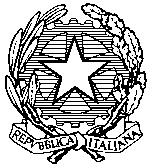 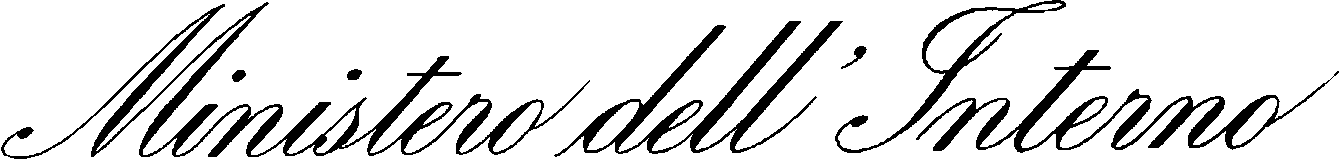                            DIPARTIMENTO DELLA PUBBLICA SICUREZZADirezione Centrale dei Servizi Tecnico-Logistici e della Gestione PatrimonialeUfficio Attività Contrattuale per l’Informatica, gli Impianti Tecnici e le Telecomunicazioni                           DIPARTIMENTO DELLA PUBBLICA SICUREZZADirezione Centrale dei Servizi Tecnico-Logistici e della Gestione PatrimonialeUfficio Attività Contrattuale per l’Informatica, gli Impianti Tecnici e le Telecomunicazioni                           DIPARTIMENTO DELLA PUBBLICA SICUREZZADirezione Centrale dei Servizi Tecnico-Logistici e della Gestione PatrimonialeUfficio Attività Contrattuale per l’Informatica, gli Impianti Tecnici e le Telecomunicazioni